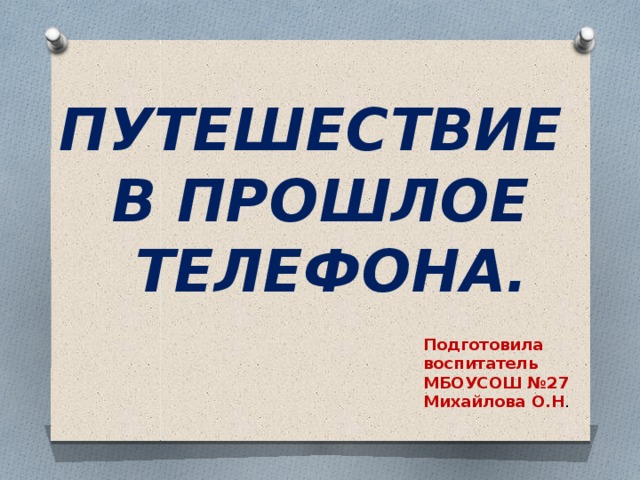 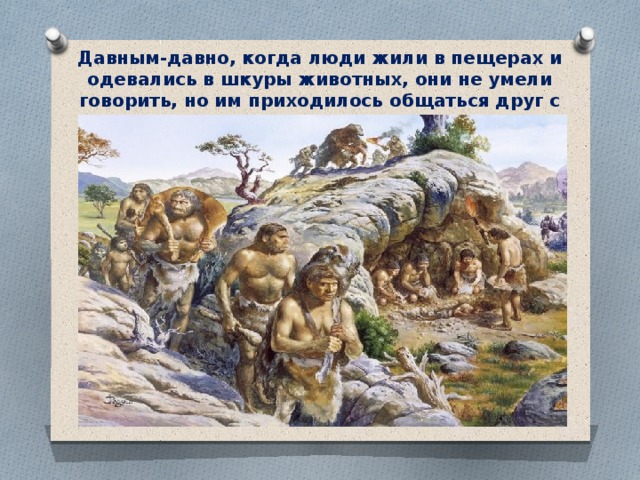 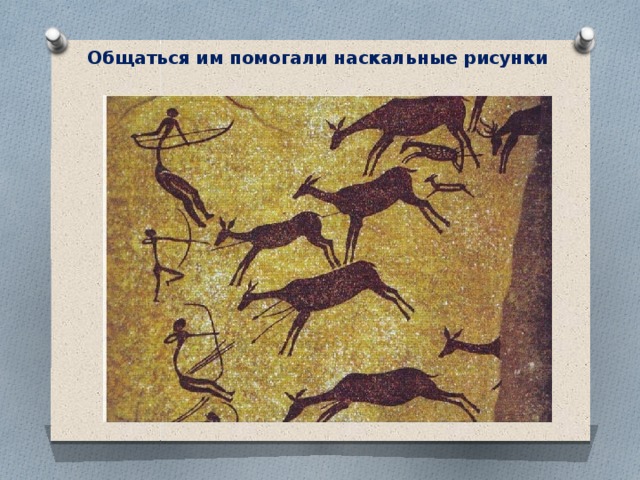 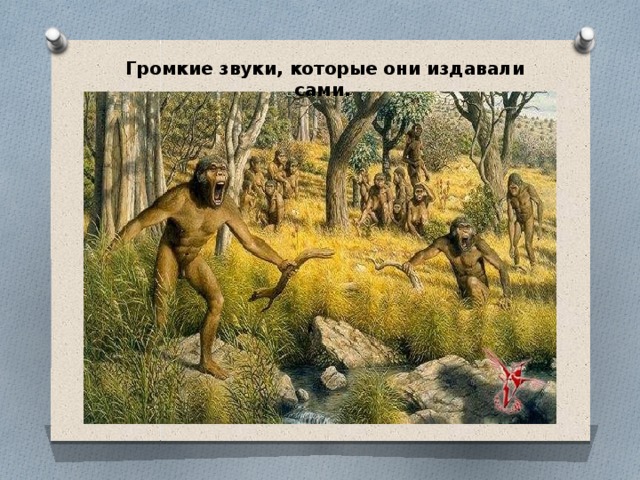 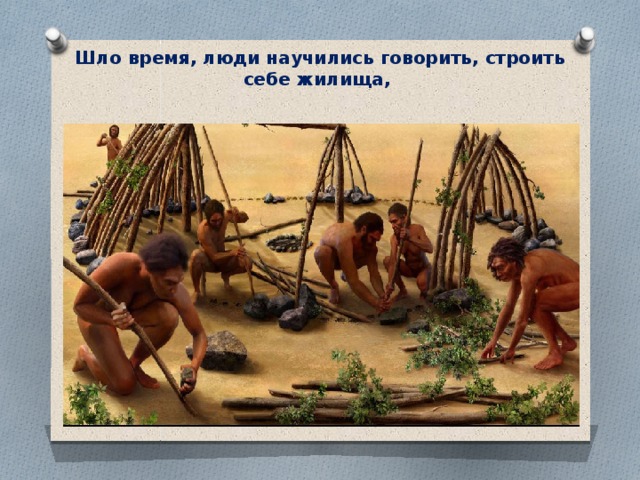 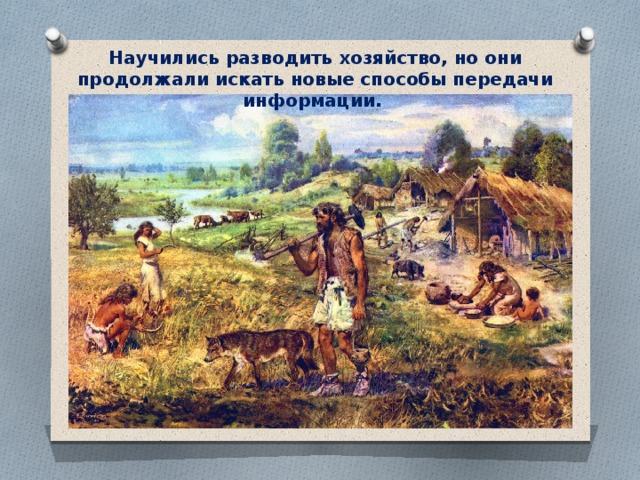 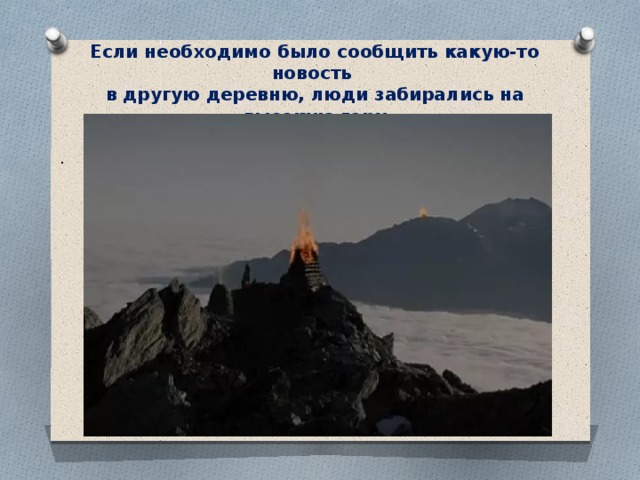 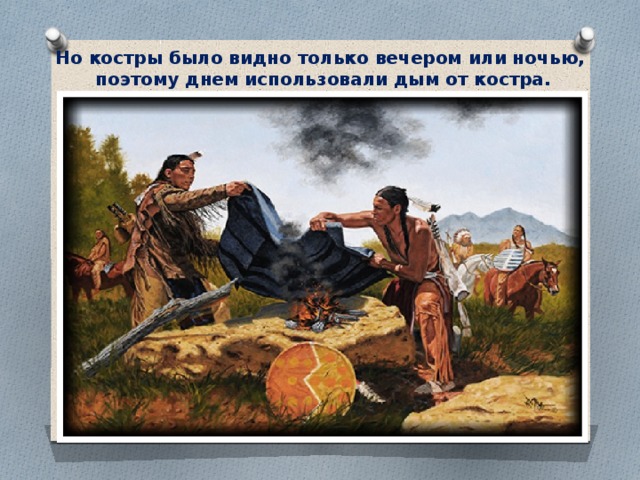 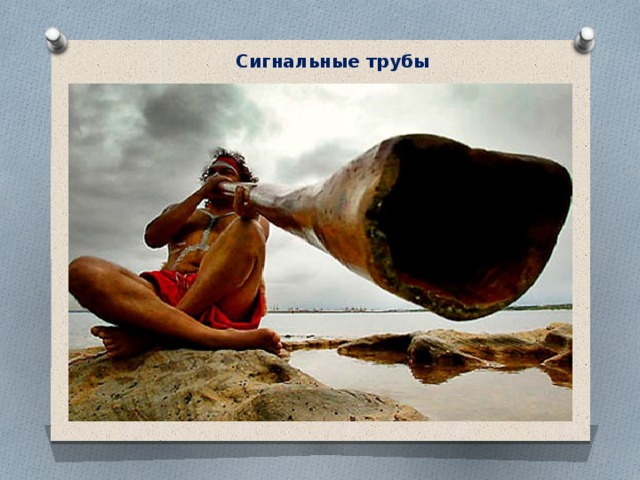 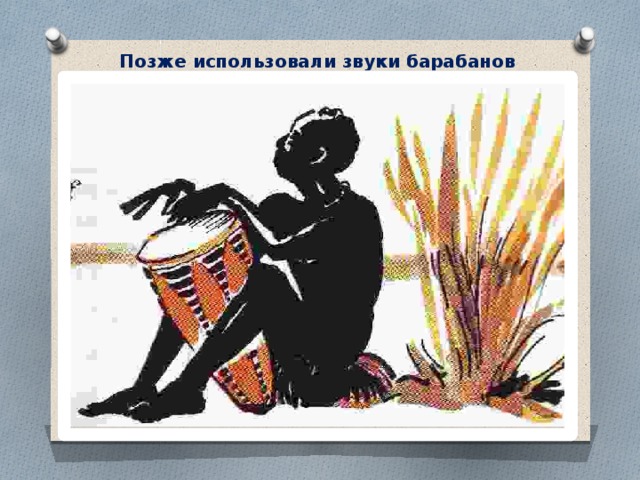 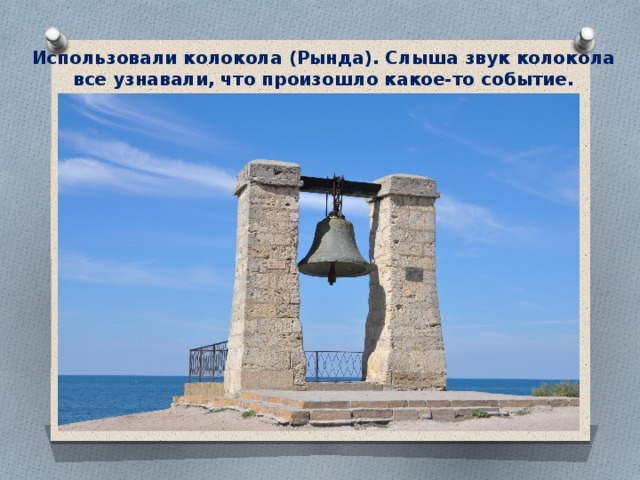 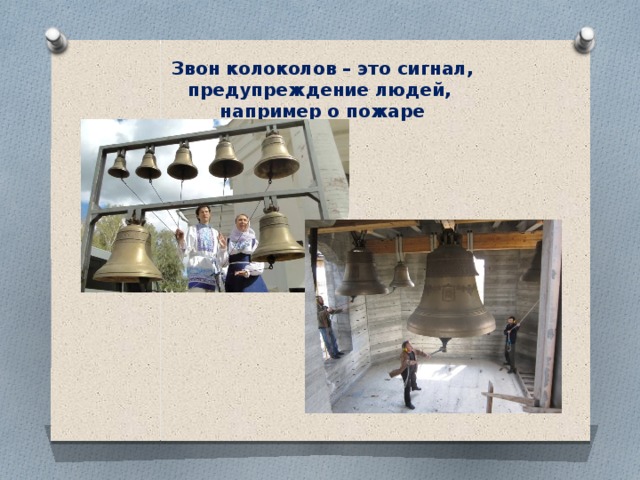 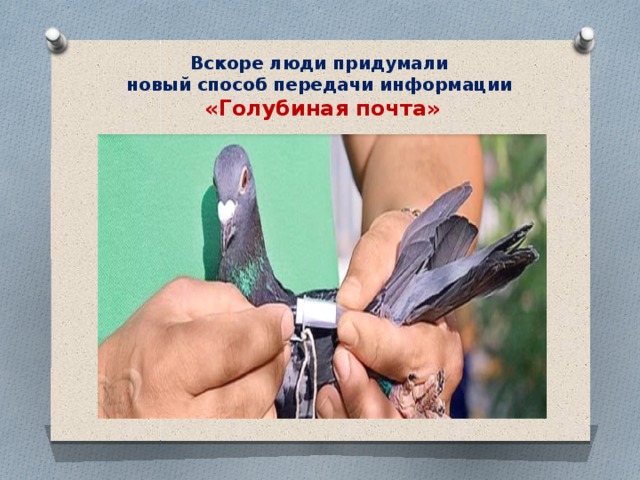 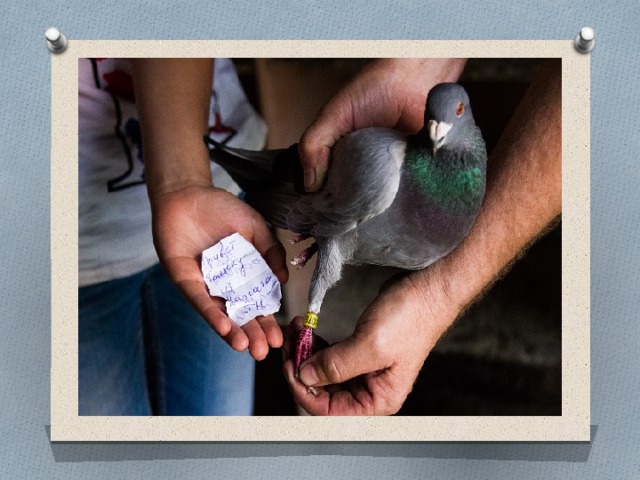 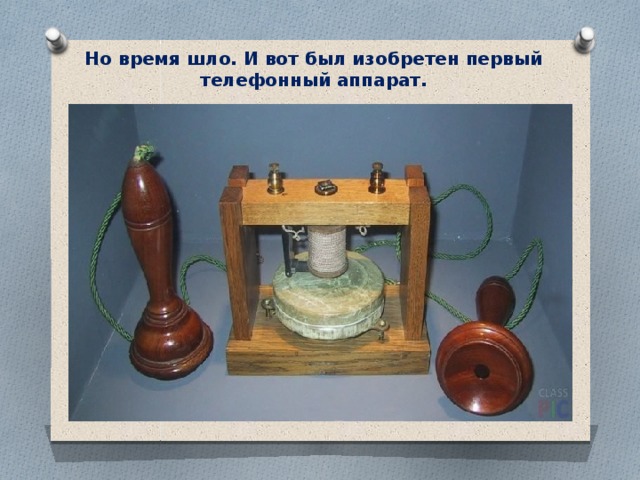 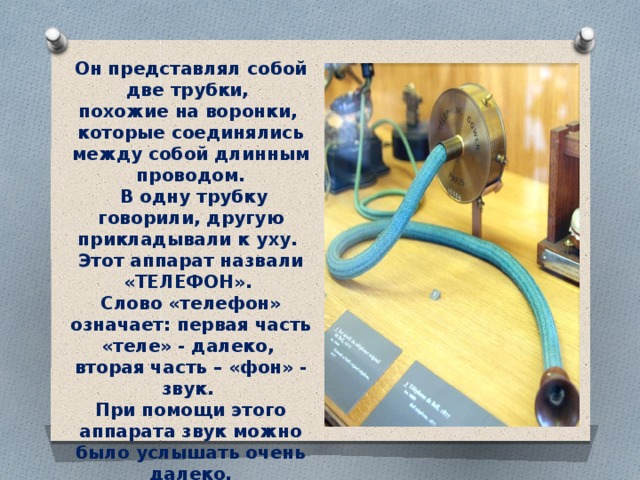 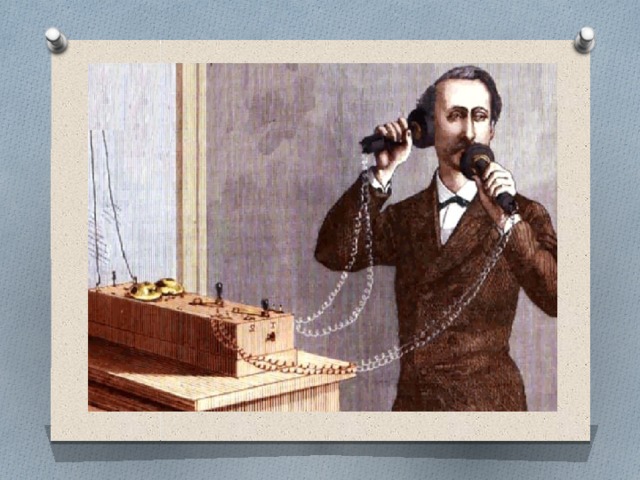 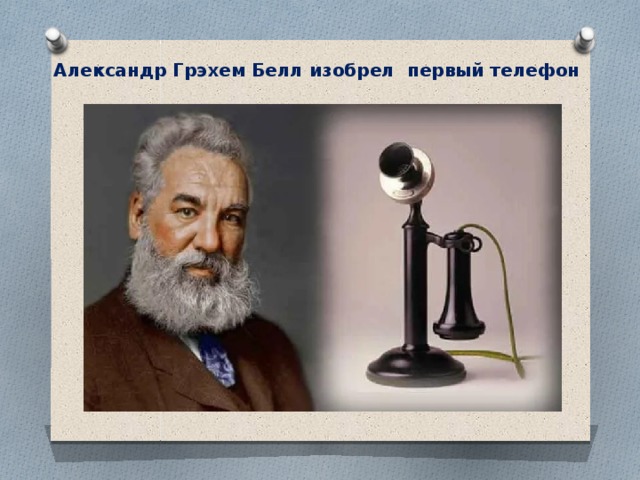 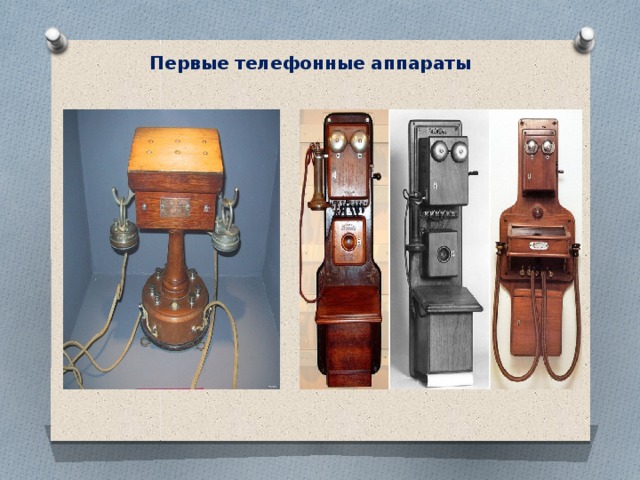 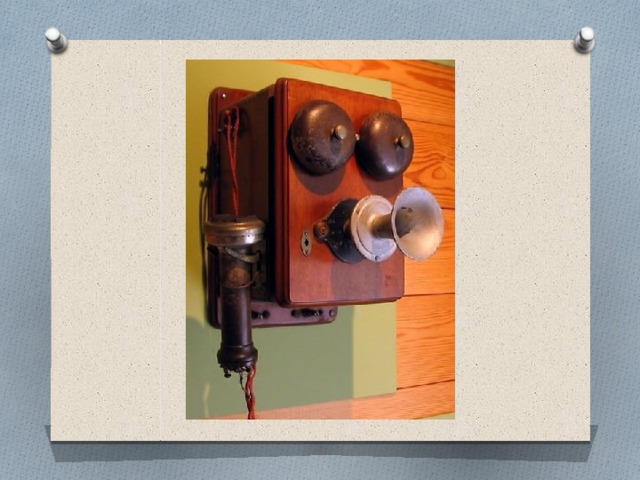 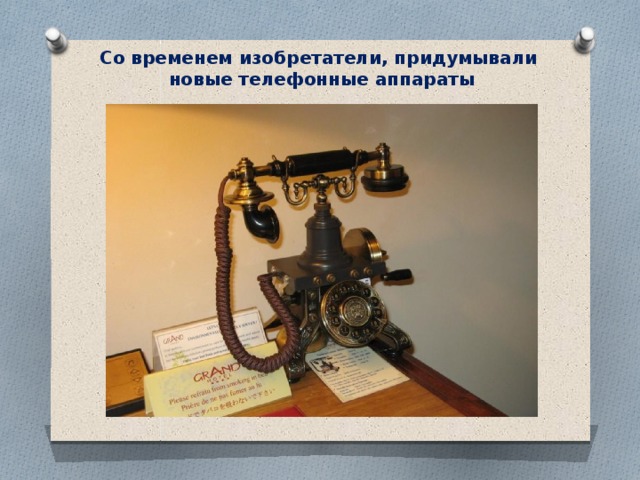 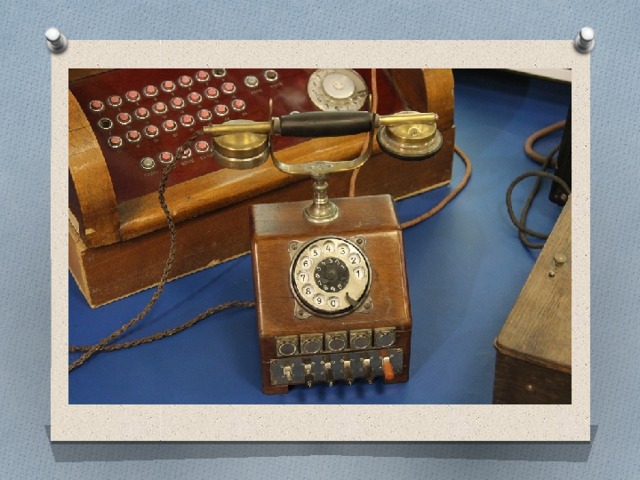 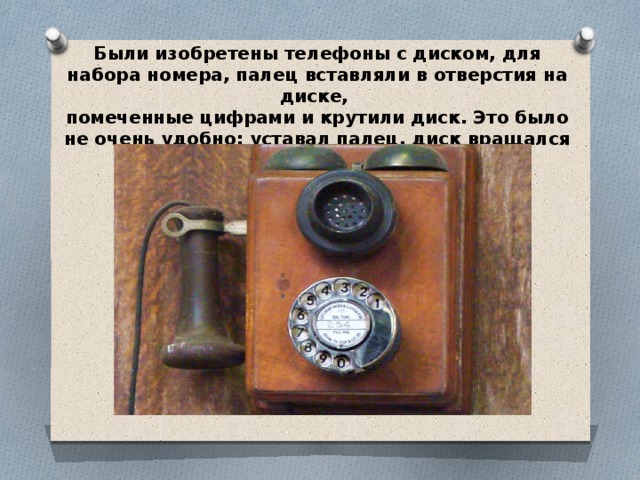 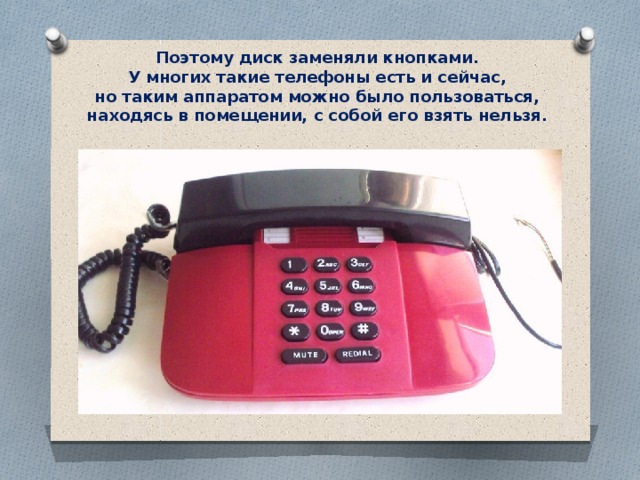 Ученые снова стали думать, как телефонсделать удобным для общения и передачи информации.И вот изобрели мобильный телефон.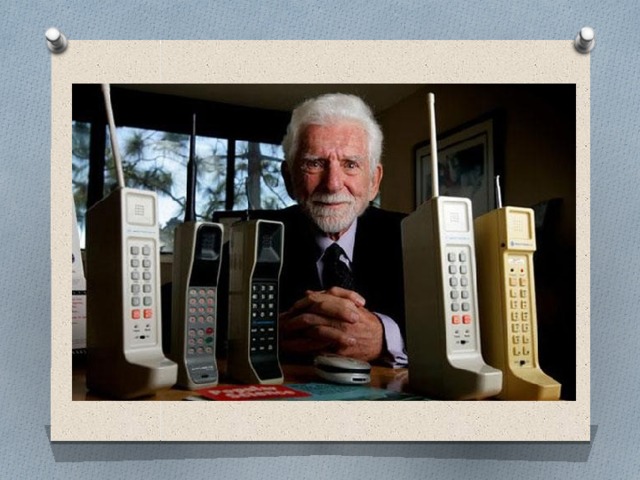 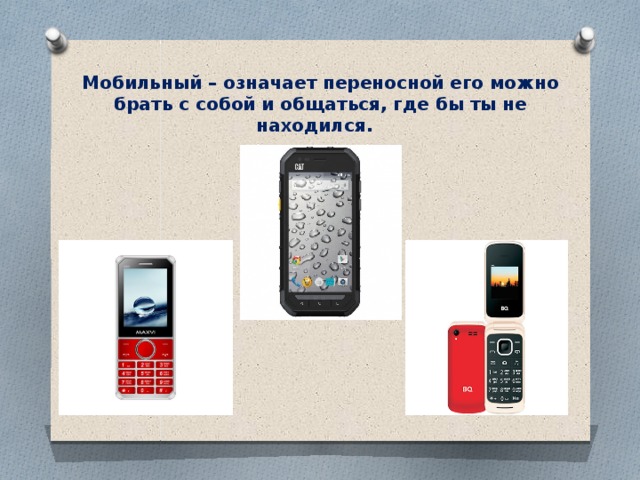 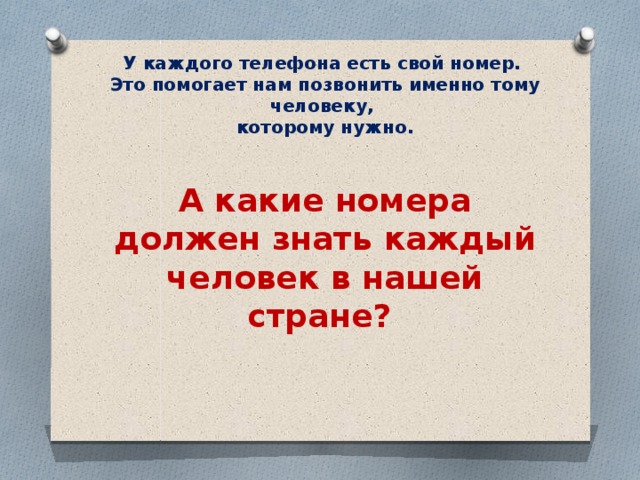 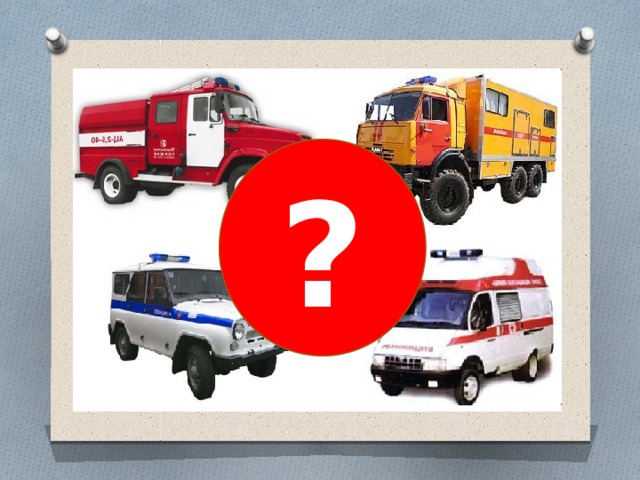 